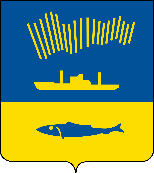 АДМИНИСТРАЦИЯ ГОРОДА МУРМАНСКАП О С Т А Н О В Л Е Н И Е                                                                                                                       № Руководствуясь Федеральным законом от 06.10.2003 № 131-ФЗ                    «Об общих принципах организации местного самоуправления в Российской Федерации», Законом Мурманской области от 02.10.2020 № 2549-01-ЗМО             «О перераспределении полномочий по организации регулярных перевозок пассажиров и багажа автомобильным транспортом и городским наземным электрическим транспортом и о внесении изменений в отдельные законодательные акты мурманской области, Уставом муниципального образования город Мурманск п о с т а н о в л я ю: 1. Признать утратившими силу постановления администрации города Мурманска:- от 27.02.2018 № 481 «Об утверждении Порядка предоставления субсидии на возмещение недополученных доходов юридическим лицам (за исключением субсидий государственным (муниципальным) учреждениям), индивидуальным предпринимателям – транспортным организациям в связи с предоставлением права льготного проезда на городском электрическом и автомобильном транспорте общего пользования (кроме такси) городского сообщения в границах муниципального образования город Мурманск обучающимся очной формы обучения общеобразовательных организаций, профессиональных образовательных организаций образовательных организаций высшего образования (в ред. постановлений от 04.06.2019 № 1912, от 10.07.2020 № 1581, от 01.09.2020 №2038)»;- от 11.03.2020 № 673 «Об утверждении Порядка предоставления субсидии из бюджета муниципального образования город Мурманск на финансовое обеспечение затрат транспортным организациям в части оформления транспорта (в ред. постановлений от 14.07.2020 № 1610, от 22.09.2020 № 2191)»;2. Отделу информационно-технического обеспечения и защиты информации администрации города Мурманска (Кузьмин А.Н.) разместить настоящее постановление на официальном сайте администрации города Мурманска в сети Интернет.3. Редакции газеты «Вечерний Мурманск» (Хабаров В.А.) опубликовать настоящее постановление.4. Настоящее постановление вступает в силу со дня официального опубликования за исключением второго абзаца пункта 1.Второй абзац пункта 1 вступает в силу с 01.06.2021.5. Контроль за выполнением настоящего постановления возложить на заместителя главы администрации города Мурманска – председателя комитета по развитию городского хозяйства Кольцова Э.С.Глава  администрациигорода Мурманска			          		         	  	              Е.В. Никора 